Dobrý den osmáci,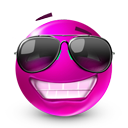 dnes mám pro vás samostatnou práci spojenou s výtvarnou činností .Vašim úkolem bude: 1.  prostudovat (pročíst) si strany 63 – 65 v učebnici přírodopisu 		         2. dopsat zápis do sešitu:zápis do sešitu: Dělení svalstva podle funkce:a) natahovače a ohýbače (ohýbání končetin v kloubech)b) přitahovače a odtahovače (oddálení paže od těla)c) rotační svaly (svaly trupu)Dělení svalstva podle tvaru:a) ploché (velký prsní sval)b) krátké (mezižeberní)c) dlouhé (krejčovský)d) kruhové (oční, ústní)3. Namaluj, popřípadě vytiskni, okopíruj a popiš „svalouše“ – kostru se svaly ze strany 64Hezký den přeji a nezapomeňte si učivo zopakovat, jakmile přijdete do školy, vědomosti si u vás ověřímŠ.P.